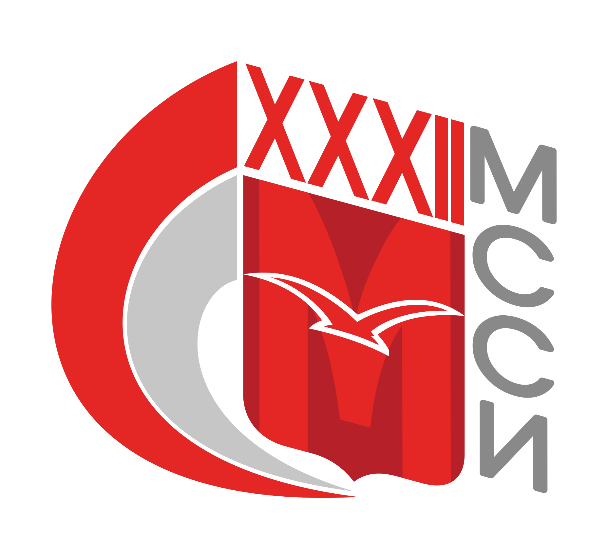 Положениео соревнованиях по легкой атлетике (Летний чемпионат) в программе Московских Студенческих Спортивных Игрг. Москва 2020Общие положенияСоревнования по легкой атлетике (Летний чемпионат), далее – «Соревнования», в программе Московских Студенческих Спортивных Игр (далее – Игры), проводятся среди команд образовательных организаций высшего образования города Москвы и Московской области, аккредитованных Министерством образования и науки Российской Федерации (далее - вузы или высшие учебные заведения).Соревнования проводятся согласно Положению о проведении Московских студенческих спортивных игр, настоящему Положению, действующим правилам по виду спорта.Настоящее Положение о соревнованиях подготовлено в соответствии с Распоряжением Департамента спорта и туризма города Москвы (далее – Москомспорт) от 15.06.2012 года № 191 (с учетом действующих изменений). Соревнования проводятся Московским региональным отделением Общероссийской общественной организации «Российский студенческий спортивный союз» (далее - МРО «РССС»), в соответствии с Единым календарным планом физкультурных мероприятий и спортивных соревнований города Москвы (далее – ЕКП Москомспорта).Соревнования проводятся с целью развития вида спорта среди студентов в городе Москве. Задачами проведения соревнования являются: укрепление здоровья и пропаганда здорового образа жизни среди студентов высших учебных заведений;привлечение максимально возможного числа студентов к занятиям данным видом спорта, формирование у них мотивации к систематическим занятиям спортом и здоровому образу жизни;выявление сильнейших спортсменов в данном виде спорта среди студентов;повышение спортивного мастерства студентов;подготовка резерва, кандидатов в студенческие сборные команды России и обеспечение успешного выступления московских спортсменов из числа студентов во всероссийских и международных студенческих соревнованиях.В соответствии с настоящим Положением запрещается оказывать противоправное влияние на результаты спортивных соревнований. Противоправным влиянием на результат официального спортивного соревнования признается совершение в целях достижения заранее определенного результата или исхода этого соревнования хотя бы одного из следующих деяний: подкуп спортсменов, спортивных судей, тренеров, руководителей спортивных команд, других участников или организаторов официального спортивного соревнования (в том числе их работников), принуждение или склонение указанных лиц к оказанию такого влияния или совершение этих действий по предварительному сговору с указанными лицами;получение спортсменами, спортивными судьями, тренерами, руководителями спортивных команд, другими участниками или организаторами официального спортивного соревнования (в том числе их работниками) денег, ценных бумаг, иного имущества, пользование указанными лицами услугами имущественного характера, извлечение ими других выгод и преимуществ или их предварительный сговор. Запрещается участие в азартных играх в букмекерских конторах и тотализаторах путем заключения пари: для спортсменов - на официальные спортивные соревнования по виду или видам спорта, по которым они участвуют в соответствующих официальных спортивных соревнованиях; для спортивных судей - на официальные спортивные соревнования по виду или видам спорта, по которым они обеспечивают соблюдение правил вида или видов спорта и положений (регламентов) о соответствующих официальных спортивных соревнованиях; для тренеров - на официальные спортивные соревнования по виду или видам спорта, по которым они проводят тренировочные мероприятия и осуществляют руководство состязательной деятельностью спортсменов, участвующих в соответствующих официальных спортивных соревнованиях; для руководителей спортивных команд - на официальные спортивные соревнования по виду или видам спорта, по которым руководимые ими спортивные команды участвуют в соответствующих официальных спортивных соревнованиях; для других участников официальных спортивных соревнований - на официальные спортивные соревнования по виду или видам спорта, по которым они участвуют в соответствующих официальных спортивных соревнованиях; для спортивных агентов - на официальные спортивные соревнования по виду спорта, в котором они осуществляют свою деятельность. Предотвращение противоправного влияния на результаты официальных спортивных соревнований и борьба с ним осуществляются в соответствии с Уголовным кодексом Российской Федерации, иными нормативными правовыми актами Российской Федерации, а также в соответствии с нормами, утвержденными общероссийскими спортивными федерациями.Настоящее Положение является основанием для командирования студентов, преподавателей и иных специалистов в области физической культуры и спорта на соревнования по виду спорта в программе Игр руководством вузов.Права и обязанности организаторовСовет ректоров вузов Москвы и Московской области, Департамент спорта города Москвы, далее – «Департамент» и МРО «РССС» определяют общие условия проведения Игр.МРО «РССС» совместно с главным судьей соревнований по виду спорта определяют условия проведения соревнований по данному виду спорта, предусмотренные настоящим Положением.Главный судья соревнований по легкой атлетике (Летний чемпионат) – Валентин Николаевич Закорко. Распределение иных прав и обязанностей, включая ответственность за причинение вреда участникам соревнования и (или)третьим лицам осуществляется на основании договора между МРО «РССС» и иными лицами.Обеспечение безопасности участников и зрителейСоревнования проводятся на спортивных сооружениях, внесенных во всероссийский реестр объектов спорта в соответствии с Федеральным законом от 04 декабря 2007 года №329-ФЗ «О физической культуре и спорте Российской Федерации». Обеспечение безопасности участников и зрителей на соревнованиях осуществляется согласно требованиям Правил обеспечения безопасности при проведении официальных спортивных соревнований, утверждённых постановлением Правительства Российской Федерации от 18 апреля 2014 года №353.Участие в соревнованиях осуществляется в том числе при наличии полиса страхования жизни, здоровья и от несчастных случаев, который представляется в комиссию по допуску участников на каждого участника соревнований, а также в соответствии с иными требованиями, указанными в настоящем Положении. Страхование участников производится за счет направляющей стороны в соответствии с законодательством Российской Федерации.Оказание скорой медицинской помощи при проведении соревнований осуществляется в соответствии с приказом Министерства здравоохранения Российской Федерации от 01 марта 2016 г. № 134н.- «О Порядке организации оказания медицинской помощи лицам, занимающимся физической культурой и спортом, в том числе при подготовке и проведении физкультурных мероприятий и спортивных мероприятий, включая порядок медицинского осмотра лиц, желающих пройти спортивную подготовку, заниматься физической культурой и спортом в организациях или выполнить нормативы испытаний (тестов) Всероссийского физкультурно-спортивного комплекса «Готов к труду и обороне».Обязательным основанием для допуска спортсмена к соревнованиям по медицинским заключениям является заявка на участие в соревнованиях по данному виду спорта с отметкой «Допущен» напротив каждой фамилии спортсмена, заверенная подписью врача по спортивной медицине и его личной печатью. Заявка на участие в соревнованиях подписывается врачом по спортивной медицине с расшифровкой фамилии, имени, отчества (при наличии) и заверяется печатью медицинской организации, имеющей лицензию на осуществление медицинской деятельности, предусматривающей работы (услуги) по лечебной физкультуре и спортивной медицине. Допуск спортсмена к соревнованиям по медицинским заключениям может быть осуществлен на основании персональной справки, соответствующей вышеперечисленным требованиям.Антидопинговое обеспечение в Российской Федерации осуществляется в соответствии с Общероссийскими антидопинговыми правилами, утвержденными приказом Минспорта России от 09 августа 2016 года №947.В соответствии с п.10.11.1. Общероссийских антидопинговых правил ни один спортсмен или иное лицо, в отношении которого была применена дисквалификация, не имеет право во время срока дисквалификации участвовать ни в каком качестве в соревнованиях.Места и сроки проведения соревнованийСроки проведения соревнований: 16-17 мая 2020 года.Место проведения: стадион ОЦ имени братьев Знаменских (ул. Стромынка, дом 4). Классификация и правила проведения соревнованийСостав команды: не более 25 человек.На каждый вид может быть заявлено не более 5 человек.Каждый участник может выступать в 2 видах и эстафете.Образовательная организация высшего образования может заявить не более 2 команд в эстафете.Требования к участникам соревнований и условия их допуска6.1. К участию в соревнованиях допускаются обучающиеся высших учебных заведений в соответствии с утвержденным Учредителями Игр ПОЛОЖЕНИЕМ О ПРОВЕДЕНИИ XXXII МОСКОВСКИХ СТУДЕНЧЕСКИХ СПОРТИВНЫХ ИГР, далее – «Положение».6.2. Положение размещено на официальном сайте Организатора mrsss.ru.В случае противоречия содержащихся в настоящем документе требований и норм с требованиями и нормами, содержащимися в Положении, нужно руководствоваться требованиями и нормами Положения. Положение имеет высшую юридическую силу по отношению к настоящему документу.6..3. Не допускаются к участию в соревновании по данному виду спорта представители вузов-спортсмены, у которых отсутствует:-страховка жизни и здоровья. Для спортсменов-участников МССИ действуют специальные условия, предоставленные страховой компанией РЕСО-ГАРАНТИЯ. Страховку можно оформить во время регистрации на сайте партнера соревнований в АОС «Наградион»-надлежащим образом пройденная регистрация через АОС «Наградион»-заключенный Договор между вузом и МРО «РССС»-оплата вузом имеющегося долга за прошедшие МССИ-предоплата, совершенная вузом за участие в ХХХII МССИ-надлежащим образом оформленная медицинская справка или виза уполномоченного медицинского работника-надлежащим образом оформленная заявка.6.4. На мандатную комиссию каждая команда представляет следующие документы:заявку установленной формы в двух (2) экземплярах с указанием полных данных о заявляемых лицах в печатном виде студенческий билеторигинал договора страховании жизни, здоровья и от несчастных случаев.Мандатная комиссия состоится 13 мая с 10.00 до 16.00 в офисе МРО РССС по адресу: Красноказарменная улица, дом 13, строение 5, корпус М, 2-ой этаж. Программа соревнованийМужчины и женщиныБег 100 м, 200 м, 400 м, 800 м, 1500 м, 3000 м, 100(110) м с/б, 400 м с/б, эстафета 4х200м, высота, шест, длина, тройной, толкание ядра, метание диска, молота и копья.Порядок проведения соревнованийСоревнования в беге на 100 м, 200 м, 100 сб, 110 сб проводятся в два круга (забеги и финал). В финал выходят спортсмены, показавшие лучшее время в забегах. В случае равенства результатов учитывается показание секундомера с точностью до сотых долей секунды. В случае сохранения равенства результатов, претендующих на выход в финал – проводится жеребьевка. Если количество спортсменов в беге 100 сб, 110 сб равно или меньше 8-ми, то проводятся сразу финалы.Жеребьевка дорожек в финале на 200 м – 3 и 4 дорожки для 1-го и 2-го результата, 5 и 2 – я дорожки для 3-го и 4-го результата, 1 и 6 дорожки для 5 и 6-го результата.Жеребьевка дорожек в финалах на 100 м, 100 (110) м сб – 3,4,5,6 дорожки с 1-го по 4-й результат, 7 и 8 – я дорожки для 5-го и 6-го результата, 1 и 2 дорожки для 7 и 8-го результата.В оставшихся видах беговой программы проводятся финальные забеги, а в технических видах – финальные соревнования.Разминка разрешена под руководством судей на свободных от соревнований зонах стадиона и в манеже.Регистрация участников:Высота барьеров:Вес снарядов:Начальные высоты и порядок подъема высот:Высотаженщины – 150 см, 155 см, 160 см, 165 см, 170 см, 175 см, 179 см, 182 см, 185 см, 188 см, 191 см, 194 см ,196 см, далее по 2 см.мужчины – 175 см, 180 см, 185 см, 190 см, 195 см, 200 см, 205 см, 210 см, 215 см, 215 см, 220 см, 224 см, 228 см,230 см, далее по 2 см.Шестженщины -270 см, 290 см, 310 см, 330 см, 350 см, 365 см, 380 см, 390 см, 400 см, 410 см, 420 см, 430 см, 440 см, 450 см, 455 см, далее по 5 см.мужчины – 360 см, 380 см, 400 см, 420 см, 440 см, 460 см, 480 см, 500 см, 515 см, 530 см, 540 см, 550 см, 555 см, далее по 5 см.Оценка результатов и определение победителейСоревнования являются лично-командными.Личное первенство в каждом виде программы определяется в соответствии с правилами проведения соревнований.Зачет идет по 40 лучшим результатам, не считая 2-ух лучших эстафет.Командное первенство определяется по наибольшей сумме очков, набранных зачетными участниками соревнований, занявшими с 1 по 16 места в индивидуальных видах и в эстафете и показавшие результаты не ниже 3 разряда.В случае равенства результатов очки присваиваются по высшему месту.Участники, не попавшие в число 16-ти, но выполнившие 3 разряд, получают по 1 очку.Дополнительно присваиваются премиальные очки за выполнение классификационных нормативов:Награждение9.1. Спортсмены команды победителя и команд призеров соревнований награждаются медалями и дипломами соответствующих степеней.9.2. Команда победитель награждается Кубком и дипломом.9.3. Команды призеры – дипломами.Условия финансированияФинансирование соревнований осуществляется МРО «РССС» из средств Департамента спорта города Москвы, а также из средств вузов, поступивших на счет МРО «РССС» за участие в соревнованиях по данному виду спорта на основании заключенных договоров между вузами и МРО «РССС» и утвержденного МРО «РССС» Прейскуранта.Данное Положение является официальным вызовом на соревнования.Согласовано:Главный судья соревнований________________/В.Н. Закорко/Утверждаю:Председатель МРО «РССС»_________________/С.А. ПономаревВидыНачало регистрацииОкончание регистрации Выход к местам соревнованийБеговые видыЗа 20 минутЗа 10 минут По расписанию забегаТехнические видыЗа 40 минут За 20 минут За 20 минут Шест За 60 минут За 50 минут За 50 минут Вид м/жLДо 1-го барьераНбарьераL между барьерами110 сбмуж.13,721,0679,14 м100 сбжен.13,000,848,50 мВидм/жВес снарядаЯдромуж.7,260 кгЯдрожен.4,0 кгДискмуж.2,0 кгДискжен.1,0 кг1 место25 очков5место 13 очков 9 место 9 очков13 место 5 очков2 место 20 очков6 место 12 очков10 место8 очков14 место 4 очка3 место 17 очков7 место 11 очков11 место7 очков15 место 3 очка4 место 14 очков8 место10 очков12 место6 очков16 место 2 очкаМСМКМСКМС1 разряд2 разряд302015105